CONNECTION DETAILS OF RADIX 2 WIRE RH+T TRANSMITTER TYPE SC807 WITH DIGITAL METER TYPE RADIX X96A(1) Sensor  Brown Colour Wire Connect to Digital Meter Terminal No.10(2) Sensor  Blue Colour Wire Connect to Digital Meter Terminal No.14(3) Sensor  Black Colour Wire Connect to Digital Meter Terminal No.34(4) Setting input 1 & 2    = 4 to 20 mAmp(5) Input 1  High = 100(6)  Input 2 High = 50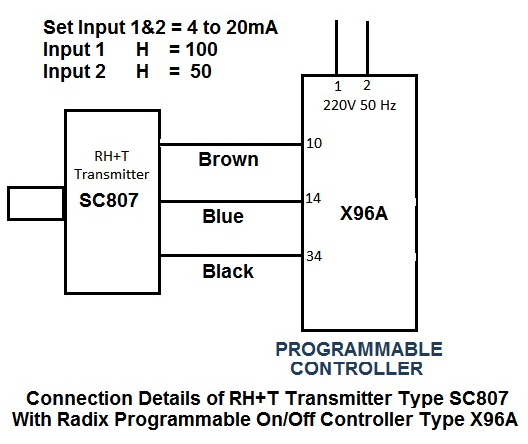                                                            (Drawn By Mr. Adeeb Raza)